COUNTY GOVERNMENT OF BUNGOMA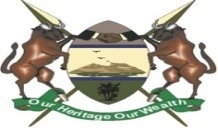 MINISTRY OF ROADS INFRASTRUCTURE AND PUBLIC WORKSEXPRESSION OF INTERESTTENDER No. BGM/CNTY/RPW/EOI/028/2019-20The Ministry of Roads Infrastructure and Public Works seeks to engage Professionals/Consultants to provide the following services:CONSULTANCY SERVICES FOR ROADS INVENTORY AND CONDITIONAL SURVEYS (pilot phase for Kanduyi sub-county). Therefore invites interested, eligible professional firms with relevant experience to submit their proposals for the above exercise.Interested firms should provide the following:Detailed company profile including Curriculum Vitae (CVS) OF 3 key staff demonstrating their technical capability to undertake the assignment. The proposed staff should have a minimum of three years’ experience in the relevant field.  Provide proof of having conducted assignments of similar nature with reputable clients in the last 5 years, attach respective recommendation letters.Submit certified copies of company profile, Tax Compliance Certificate, Pin and Certificate of incorporation/Registration.Proof of registration with Engineers Board of Kenya (EBK) as Civil/Structural Engineering firmInterested consultants shall submit an original and two copies of the EOI with all necessary documentation in a plain sealed envelope clearly marked “EXPRESSION OF INTEREST FOR “CONSULTANCY SERVICES FOR ROADS INVENTORY AND CONDITIONAL SURVEYS” along with the covering letter duly signed by an authorized signatory on or before Monday 23RD March 2020 at 10:00am should be addressed to: THE COUNTY CHIEF OFFICER ROADS INFRASTRUCTURE AND PUBLIC WORKSCOUNTY GOVERNMENT OF BUNGOMAP.O.BOX 437-50200BUNGOMAAnd be deposited in the tender box situated on the ground floor of H.E the governor’s office during official working hours Monday to Friday 8.00am-5.00pm THE CHIEF OFFICER ROADS, INFRASTRUCTURE AND PUBLIC WORKS